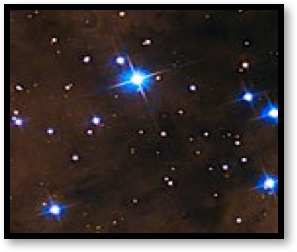 HIZ TRAININGENFORMULAR FALLSTUDIE BEHANDLUNG KUNDEName des Kurses           ________________________________________________________Name des Studenten    ______________________________ Datum____________________WICHTIG ZU WISSEN:Eine Fallstudie ist ein Bericht über die Gesamtbehandlung eines Kunden. Also ab dem Einlass am 1. Tag bis das Problem gelöst ist, zu dem der Kunde zu Ihnen kam, und der Kunde fertig ist.
Beschreiben Sie klar die Schritte, die Sie unternehmen und wie Sie den Kunden behandeln und welche Ergebnisse pro Behandlung erzielt werden.
Eine gute Behandlung besteht in der Regel aus mehreren Terminen. Von den 4 Fallstudien (pro Zertifikat), die Sie machen müssen, kann 1 ein Einfaches sein, das aus mindestens 2 Behandlungen besteht. Die anderen Fallstudien müssen aus mehr als 2 Behandlungen bestehen.
Machen Sie einen Bericht über jede Behandlung des Kunden auf einem separaten Formular.
Kunden, die während der Behandlung aufhören oder die Behandlung nicht beendet haben, zählen NICHT als Fallstudie.
Eine Behandlung der nahen Familie ist nicht als Fallstudie gültig.KontaktKunde    __________________________________________ Datum: ___________________Behandlung Nr. ___ ____Wie ist der Kontakt zu diesem Kunden entstanden und wie haben Sie während der Aufnahme Kontakt aufgenommen?_________________________________________________________________
_________________________________________________________________Beschreiben Sie kurz das Aufnahmeinterview_________________________________________________________________
_____________________________________________________________________________________________________________________________________________________________________________________________________________________________________________________________________________________________________________________________________BeschwerdeMit welcher Beschwerde kommt der Kunde?Geben Sie eine Zahl für die Angabe des Schmerzes oder der Emotion an (wie erlebt der Kunde seinen Schmerz oder seine Beschwerde auf der Skala von 1-10)? 10 ist die höchste.____________________________________________________________________________________________________________________________________________________________________________________________________________________________________________________________________
Was möchte der Kunde mit Ihrer Behandlung erreichen?_________________________________________________________________BehandlungBeschreiben Sie, wie die Behandlung abläuft, was während der Behandlung passiert.__________________________________________________________________________________________________________________________________________________________________________________________________________________________________________________________________________________________________________________________________________________________________________________________________________________________________________________________________________________________________________________________________________________________________________________________________________________________________________________________________________________________________________________________________________________________________
Welche Techniken und Handpositionen verwenden Sie und was ist der Effekt?__________________________________________________________________________________________________________________________________________________________________________________________________________________________________________________________________________________________________________________________________________________________________________________________________________________________________________________________________________________________________________________________________________________________________________________________________________________________________________________________________________________________________________________________________________________________________Beschreiben Sie, wie Sie die Behandlung beenden und was stimmen Sie mit dem Kunden überein.______________________________________________________________________________________________________________________________________________________________________________________________________________________________________________________Wie oft haben Sie diesen Kunden behandelt, was ist das Endergebnis?____________________________________________________________________________________________________________________________________________________________________________________________________________________________________________________________________________________________________________Was hat sich beim Kunden in Bezug auf Körperhaltung, Schmerzerfahrung, Emotionen verändert?Geben Sie einen Hinweis auf den Schmerz oder die Emotion einer Figur (wie erlebt der Kunde seinen Schmerz oder seine Beschwerde auf der Skala von 1-10)? 10 ist die Höchste._______________________________________________________________________________________________________________________________________________________________________________________________________________________________________________________________________________________________________________________________________________________________________________________Wie beenden Sie den Kontakt zu diesem Kunden?_________________________________________________________________________________________________________________________________________________________________________________________________________________________________LernpunkteWas ist Ihrer Meinung nach während der Behandlung sehr gut verlaufen?_________________________________________________________________________________________________________________________________________________________________________________________________________________________________Was war noch schwierig oder ist es immer noch ein Lernpunkt für Sie?________________________________________________________________________________________________________________________________________________________________________________________________________________________________________________________________________________________________________________________________________Haben Sie noch andere Bemerkungen?_____________________________________________________________________________________________________________________________________________________________________________________________________________________________________________________________________________________________________________________________________________________________________________________________________________________________________________________________________________________________________________________________________________